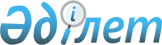 Об утверждении бюджетов на 2018-2020 годы сельского округа и поселков Шетского района
					
			С истёкшим сроком
			
			
		
					Решение Шетского районного маслихата Карагандинской области от 26 декабря 2017 года № 19/152. Зарегистрировано Департаментом юстиции Карагандинской области 15 января 2018 года № 4572. Прекращено действие в связи с истечением срока
      В соответствии с Бюджетным кодексом  Республики Казахстан от 4 декабря 2008 года, Законом Республики Казахстан от 23 января 2001 года "О местном государственном управлении и самоуправлении в Республике Казахстан" районный маслихат РЕШИЛ:
      1. Утвердить бюджет Аксу-Аюлинского сельского округа на 2018-2020 годы согласно приложениям 1, 2, 3 соответственно, в том числе на 2018 год в следующих объемах:
      1) доходы – 332903 тысяч тенге, в том числе:
      налоговые поступлениям – 23 212 тысяч тенге;
      неналоговым поступлениям - 1666 тысяч тенге;
      поступлениям трансфертов – 308025 тысяч тенге;
      2) затраты – 332025 тысяч тенге;
      3) чистое бюджетное кредитование – 0 тысяч тенге:
      бюджетные кредиты – 0 тысяч тенге;
      погашение бюджетных кредитов – 0 тысяч тенге;
      4) сальдо по операциям с финансовыми активами – 0 тысяч тенге:
      приобретение финансовых активов – 0 тысяч тенге;
      поступления от продажи финансовых активов государства – 0 тысяч тенге;
      5) дефицит (профицит) бюджета – минус 0 тысяч тенге;
      6) финансирование дефицита (использование профицита) бюджета – 0 тысяч тенге:
      поступление займов – 0 тысяч тенге;
      погашение займов – 0 тысяч тенге;
      используемые остатки бюджетных средств – 0 тысяч тенге
      Сноска. Пункт 1 – в редакции решения Шетского районного маслихата Карагандинской области от 06.12.2018 № 25/220 (вводится в действие с 01.01.2018).


      2. Утвердить бюджет поселка Агадырь на 2018-2020 годы согласно приложениям 4, 5, 6 соответственно, в том числе на 2018 год в следующих объемах:
      1) доходы – 293321 тысяч тенге, в том числе:
      налоговые поступления – 49433 тысяч тенге;
      поступлениям трансфертов – 243888 тысяч тенге;
      2) затраты – 293321 тысяч тенге;
      3) чистое бюджетное кредитование – 0 тысяч тенге:
      бюджетные кредиты – 0 тысяч тенге;
      погашение бюджетных кредитов – 0 тысяч тенге;
      4) сальдо по операциям с финансовыми активами – 0 тысяч тенге:
      приобретение финансовых активов – 0 тысяч тенге;
      поступления от продажи финансовых активов государства – 0 тысяч тенге;
      5) дефицит (профицит) бюджета – минус 0 тысяч тенге;
      6) финансирование дефицита (использование профицита) бюджета – 0 тысяч тенге:
      поступление займов – 0 тысяч тенге;
      погашение займов – 0 тысяч тенге;
      используемые остатки бюджетных средств – 0 тысяч тенге
      Сноска. Пункт 2 – в редакции решения Шетского районного маслихата Карагандинской области от 06.12.2018 № 25/220 (вводится в действие с 01.01.2018).


      3. Утвердить бюджет поселка Сакена Сейфуллина на 2018-2020 годы согласно приложениям 7, 8, 9 соответственно, в том числе на 2018 год в следующих объемах:
      1) доходы – 104079 тысяч тенге, в том числе:
      налоговые поступления – 5 200 тысяч тенге;
      поступлениям трансфертов – 98879 тысяч тенге;
      2) затраты – 104079 тысяч тенге;
      3) чистое бюджетное кредитование – 0 тысяч тенге:
      бюджетные кредиты – 0 тысяч тенге;
      погашение бюджетных кредитов – 0 тысяч тенге;
      4) сальдо по операциям с финансовыми активами – 0 тысяч тенге:
      приобретение финансовых активов – 0 тысяч тенге;
      поступления от продажи финансовых активов государства – 0 тысяч тенге;
      5) дефицит (профицит) бюджета – минус 0 тысяч тенге;
      6) финансирование дефицита (использование профицита) бюджета – 0 тысяч тенге:
      поступление займов – 0 тысяч тенге;
      погашение займов – 0 тысяч тенге;
      используемые остатки бюджетных средств – 0 тысяч тенге
      Сноска. Пункт 3 – в редакции решения Шетского районного маслихата Карагандинской области от 06.12.2018 № 25/220 (вводится в действие с 01.01.2018).


      4. Утвердить бюджет поселка Акжал на 2018-2020 годы согласно приложениям 10, 11, 12 соответственно, в том числе на 2018 год в следующих объемах:
      1) доходы – 108761 тысяч тенге, в том числе:
      налоговые поступлениям – 5 372 тысяч тенге;
      неналоговым поступлениям - 1228 тысяч тенге;
      поступлениям трансфертов – 102161 тысяч тенге;
      2) затраты – 108761 тысяч тенге;
      3) чистое бюджетное кредитование – 0 тысяч тенге:
      бюджетные кредиты – 0 тысяч тенге;
      погашение бюджетных кредитов – 0 тысяч тенге;
      4) сальдо по операциям с финансовыми активами – 0 тысяч тенге:
      приобретение финансовых активов – 0 тысяч тенге;
      поступления от продажи финансовых активов государства – 0 тысяч тенге;
      5) дефицит (профицит) бюджета – минус 0 тысяч тенге;
      6) финансирование дефицита (использование профицита) бюджета – 0 тысяч тенге:
      поступление займов – 0 тысяч тенге;
      погашение займов – 0 тысяч тенге;
      используемые остатки бюджетных средств – 0 тысяч тенге
      Сноска. Пункт 4 – в редакции решения Шетского районного маслихата Карагандинской области от 06.12.2018 № 25/220 (вводится в действие с 01.01.2018).


      5. Утвердить бюджет поселка Мойынты на 2018-2020 годы согласно приложениям 13, 14, 15  соответственно, в том числе на 2018 год в следующих объемах:
      1) доходы – 28749 тысяч тенге, в том числе:
      налоговые поступления – 1 500 тысяч тенге;
      неналоговым поступлениям - 200 тысяч тенге;
      поступлениям трансфертов – 27049 тысяч тенге;
      2) затраты – 28749 тысяч тенге;
      3) чистое бюджетное кредитование – 0 тысяч тенге:
      бюджетные кредиты – 0 тысяч тенге;
      погашение бюджетных кредитов – 0 тысяч тенге;
      4) сальдо по операциям с финансовыми активами – 0 тысяч тенге:
      приобретение финансовых активов – 0 тысяч тенге;
      поступления от продажи финансовых активов государства – 0 тысяч тенге;
      5) дефицит (профицит) бюджета – минус 0 тысяч тенге;
      6) финансирование дефицита (использование профицита) бюджета – 0 тысяч тенге:
      поступление займов – 0 тысяч тенге;
      погашение займов – 0 тысяч тенге;
      используемые остатки бюджетных средств – 0 тысяч тенге
      Сноска. Пункт 5 – в редакции решения Шетского районного маслихата Карагандинской области от 06.12.2018 № 25/220 (вводится в действие с 01.01.2018).


      6. Установить бюджетные субвенции, передаваемые из районного бюджета в бюджеты сел, поселков, сельских округов на 2018 год в сумме 845953 тысяч тенге, в том числе:
      Аксу-Аюлинский сельский округ – 321713 тысячи тенге;
      поселок Агадырь – 299617 тысяч тенге;
       поселок Сакена Сейфуллина – 98687 тысяч тенге;
      поселок Акжал – 103652 тысяч тенге;
      поселок Мойынты – 22284 тысяч тенге.
       7. Учесть, что при определении объемов трансфертов общего характера в базу расходов местных бюджетов дополнительно включены мероприятия согласно приложению 16, 17 к настоящему решению.
       8. Утвердить перечень бюджетных программ, не подлежащих секвестру в процессе исполнения местного бюджета на 2018 год согласно приложению 18 к настоящему решению.
       9. Установить на 2018 год гражданским служащим здравоохранения, социального обеспечения, образования, культуры, спорта и агропромышленного комплекса работающим в сельской местности, финансируемым из районного бюджета, повышенные на двадцать пять процентов должностные оклады и тарифные ставки по сравнению с окладами и ставками гражданских служащих, занимающихся этими видами деятельности в городских условиях. 
      10. Настоящее решение вводится в действие с 1 января 2018 года.  Бюджет Аксу-Аюлинского сельского округа на 2018 год
      Сноска. Приложение 1 – в редакции решения Шетского районного маслихата Карагандинской области от 06.12.2018 № 25/220 (вводится в действие с 01.01.2018). Бюджет Аксу-Аюлинского сельского округа на 2019 год Бюджет Аксу-Аюлинского сельского округа на 2020 год Бюджет поселка Агадырь на 2018 год
      Сноска. Приложение 4 – в редакции решения Шетского районного маслихата Карагандинской области от 06.12.2018 № 25/220 (вводится в действие с 01.01.2018). Бюджет поселка Агадырь на 2019 год Бюджет поселка Агадырь на 2020 год Бюджет поселка С. Сейфуллина на 2018 год
      Сноска. Приложение 7 – в редакции решения Шетского районного маслихата Карагандинской области от 06.12.2018 № 25/220 (вводится в действие с 01.01.2018). Бюджет поселка Сакена Сейфуллина на 2019 год Бюджет поселка С.Сейфуллина на 2020 год Бюджет поселка Акжал на 2018 год
      Сноска. Приложение 10 – в редакции решения Шетского районного маслихата Карагандинской области от 06.12.2018 № 25/220 (вводится в действие с 01.01.2018). Бюджет поселка Акжал на 2019 год Бюджет поселка Акжал на 2020 год Бюджет поселка Мойынты на 2018 года
      Сноска. Приложение 13 – в редакции решения Шетского районного маслихата Карагандинской области от 06.12.2018 № 25/220 (вводится в действие с 01.01.2018). Бюджет поселка Мойынты на 2019 год Бюджет поселка Мойынты на 2020 год Дополнительно включенные в базу расходов местных бюджетов, при определении объемов трансфертов общего характера на 2018-2020 годы, средства на дошкольное воспитание и обучение и организация медицинского обслуживания в организациях дошкольного воспитания и обучения
      тысяч тенге Дополнительно включенные в базу расходов местных бюджетов, при определении объемов трансфертов общего характера на 2018-2020 годы, средства на поддержка культурно-досуговой работы на местном уровне 
      тысяч тенге Перечень
районных бюджетных программ, не подлежащих секвестру в процессе исполнения бюджета района на 2018 год
					© 2012. РГП на ПХВ «Институт законодательства и правовой информации Республики Казахстан» Министерства юстиции Республики Казахстан
				
      Председатель сессии, секретарь районного маслихата 

Б. Тулеукулов 
Приложение 1 
к решению XIX сессии
 районного маслихата
от 26 декабря 2017 года № 19/152
Категория
Категория
Категория
Категория
Сумма (тысяч тенге)
Класс
Класс
Класс
Сумма (тысяч тенге)
Подкласс
Подкласс
Сумма (тысяч тенге)
Наименование
Сумма (тысяч тенге)
1
2
3
4
5
I. Доходы
344103
1
Налоговые поступления
23212
01
Подоходный налог
6000
2
Индивидуальный подоходный налог
6000
04
Hалоги на собственность
17212
1
Hалоги на имущество
225
3
Земельный налог
1188
4
Hалог на транспортные средства
15799
2
Неналоговые поступления
1666
06
Прочие неналоговые поступления
1666
1
Прочие неналоговые поступления
1666
4
Поступления трансфертов
319225
02
Трансферты из вышестоящих органов государственного управления
319225
3
Трансферты из районного (города областного значения) бюджета
319225
Функциональная группа
Функциональная группа
Функциональная группа
Функциональная группа
Функциональная группа
Сумма (тысяч тенге)
Функциональная подгруппа
Функциональная подгруппа
Функциональная подгруппа
Функциональная подгруппа
Сумма (тысяч тенге)
Администратор бюджетных программ
Администратор бюджетных программ
Администратор бюджетных программ
Сумма (тысяч тенге)
Программа
Программа
Сумма (тысяч тенге)
Наименование
Сумма (тысяч тенге)
1
2
3
4
5
6
ІІ.ЗАТРАТЫ
344103
01
Государственные услуги общего характера
63303
1
Представительные, исполнительные и другие органы, выполняющие общие функции государственного управления
63303
124
Аппарат акима города районного значения, села, поселка, сельского округа
63303
001
Услуги по обеспечению деятельности акима города районного значения, села, поселка, сельского округа
62128
022
Капитальные расходы государственного органа
1175
04
Образование
65637
1
Дошкольное воспитание и обучение
65637
124
Аппарат акима города районного значения, села, поселка, сельского округа
65637
004
Дошкольное воспитание и обучение и организация медицинского обслуживания в организациях дошкольного воспитания и обучения
65637
07
Жилищно-коммунальное хозяйство
184483
3
Благоустройство населенных пунктов
184483
124
Аппарат акима города районного значения, села, поселка, сельского округа
184483
008
Освещение улиц в населенных пунктах
43319
009
Обеспечение санитарии населенных пунктов
3320
011
Благоустройство и озеленение населенных пунктов
137844
12
Транспорт и коммуникации
30680
1
Автомобильный транспорт
30680
124
Аппарат акима города районного значения, села, поселка, сельского округа
30680
013
Обеспечение функционирования автомобильных дорог в городах районного значения, селах, поселках, сельских округах
30680
Категория
Категория
Категория
Категория
Сумма (тысяч тенге)
Класс
Класс
Класс
Сумма (тысяч тенге)
Подкласс
Подкласс
Сумма (тысяч тенге)
Наименование
Сумма (тысяч тенге)
1
2
3
4
5
III.Погашение бюджетных кредитов
0
Функциональная группа
Функциональная группа
Функциональная группа
Функциональная группа
Функциональная группа
Сумма (тысяч тенге)
Функциональная подгруппа
Функциональная подгруппа
Функциональная подгруппа
Функциональная подгруппа
Сумма (тысяч тенге)
Администратор бюджетных программ
Администратор бюджетных программ
Администратор бюджетных программ
Сумма (тысяч тенге)
Программа
Программа
Сумма (тысяч тенге)
Наименование
Сумма (тысяч тенге)
1
2
3
4
5
6
IV. Сальдо по операциям с финансовыми активами
0
Функциональная группа
Функциональная группа
Функциональная группа
Функциональная группа
Функциональная группа
Сумма (тысяч тенге)
Функциональная подгруппа
Функциональная подгруппа
Функциональная подгруппа
Функциональная подгруппа
Сумма (тысяч тенге)
Администратор бюджетных программ
Администратор бюджетных программ
Администратор бюджетных программ
Сумма (тысяч тенге)
Программа
Программа
Сумма (тысяч тенге)
Наименование
Сумма (тысяч тенге)
1
2
3
4 
5
6
V. Дефицит (профицит) бюджета
0
VI. Финансирование дефицита (использование профицита) бюджета
0Приложение 2
к решению XIX сессии 
районного маслихата 
от 26 декабря 2017 года № 19/152
Категория
Категория
Наименование 
Сумма (тысяч тенге)
Класс
Класс
Сумма (тысяч тенге)
Подкласс
Сумма (тысяч тенге)
1 
2
3
4
5
I. Доходы
163720
1
Налоговые поступления
23212
01
Подоходный налог
6000
2
Индивидуальный подоходный налог
6000
04
Hалоги на собственность
17212
1
Hалоги на имущество
225
3
Земельный налог
1188
4
Hалог на транспортные средства
15799
4
Поступления трансфертов
140508
02
Трансферты из вышестоящих органов государственного управления
140508
3
Трансферты из районного бюджета
140508
Функциональная группа
Функциональная группа
Функциональная группа
Функциональная группа
Наименование
Наименование
Сумма
Функциональная подгруппа
Функциональная подгруппа
Функциональная подгруппа
Функциональная подгруппа
Функциональная подгруппа
(тысяч
Администратор бюджетных программ
Администратор бюджетных программ
Администратор бюджетных программ
Администратор бюджетных программ
тенге)
Программа
Программа
Программа
1
2
3
4
4
5
6
П.ЗАТРАТЫ
163720
01
Государственные услуги общего характера
57382
1
Представительные, исполнительные и другие органы, выполняющие общие функции государственного управления
57382
124
Аппарат акима города районного значения, села, поселка, сельского округа
57382
001
001
Услуги по обеспечению деятельности акима города районного значения, села, поселка, сельского округа
57382
04
Образование
82798
1
Дошкольное воспитание и обучение
82798
124
Аппарат акима города районного значения, села, поселка, сельского округа
82798
004
004
Дошкольное воспитание и обучение, в том числе организация медицинского обслуживания в организациях дошкольного воспитания и обучения
82798
07
Жилищно-коммунальное хозяйство
21400
3
Благоустройство населенных пунктов
21400
124
Аппарат акима города районного значения, села, поселка, сельского округа
21400
008
008
Освещение улиц в населенных пунктах
535
009
009
 Обеспечение санитарии населенных пунктов
8560
011
011
Благоустройство и озеленение населенных пунктов
12305
12
Транспорт и коммуникации
2140
1
Автомобильный транспорт
2140
124
Аппарат акима города районного значения, села, поселка, сельского округа
2140
013
013
Обеспечение функционирования автомобильных дорог в городах
2140
районного значения, селах, поселках, сельских округах
Категория
Категория
Категория
Категория
Категория
Сумма
Класс
Наименование
(тысяч
Подкласс
Подкласс
тенге)
1
1
2
3
4
5
Ш.Погашение бюджетных кредитов
0
Функциональная группа Наименование 
 Функциональная подгруппа 
 Администратор бюджетных программ 
 Программа
Функциональная группа Наименование 
 Функциональная подгруппа 
 Администратор бюджетных программ 
 Программа
Функциональная группа Наименование 
 Функциональная подгруппа 
 Администратор бюджетных программ 
 Программа
Функциональная группа Наименование 
 Функциональная подгруппа 
 Администратор бюджетных программ 
 Программа
Функциональная группа Наименование 
 Функциональная подгруппа 
 Администратор бюджетных программ 
 Программа
Сумма (тысяч тенге)
1
2
3
4
5
6
IV. Сальдо по операциям с финансовыми активами
0
Функциональная группа Наименование 
 Функциональная подгруппа 
 Администратор бюджетных программ 
 Программа
Функциональная группа Наименование 
 Функциональная подгруппа 
 Администратор бюджетных программ 
 Программа
Функциональная группа Наименование 
 Функциональная подгруппа 
 Администратор бюджетных программ 
 Программа
Функциональная группа Наименование 
 Функциональная подгруппа 
 Администратор бюджетных программ 
 Программа
Функциональная группа Наименование 
 Функциональная подгруппа 
 Администратор бюджетных программ 
 Программа
Сумма (тысяч тенге)
1
2
3
4
5
6
V. Дефицит (профицит) бюджета
0
VI. Финансирование дефицита (использование профицита) бюджета
0Приложение 3 
к решению XIX сессии 
районного маслихата 
от 26 декабря 2017 года № 19/152
Категория Наименование
 Класс
 Подкласс
Категория Наименование
 Класс
 Подкласс
Категория Наименование
 Класс
 Подкласс
Категория Наименование
 Класс
 Подкласс
Сумма (тысяч тенге)
1
2
3
4
5
I. Доходы
175183
1
Налоговые поступления
23212
01
Подоходный налог
6000
2
Индивидуальный подоходный налог
6000
04
Налоги на собственность
17212
1
Налоги на имущество
225
3
Земельный налог
1188
4
Налог на транспортные средства
15799
4
Поступления трансфертов
151971
02
Трансферты из вышестоящих органов государственного управления
151971
3
Трансферты из районного бюджета
151971
Функциональная группа
Функциональная группа
Функциональная группа
Функциональная группа
Наименование
Наименование
Сумма
Функциональная подгруппа
Функциональная подгруппа
Функциональная подгруппа
Функциональная подгруппа
Функциональная подгруппа
(тысяч
Администратор бюджетных программ
Администратор бюджетных программ
Администратор бюджетных программ
Администратор бюджетных программ
тенге)
Программа
Программа
Программа
1
2
3
4
4
5
6
П.ЗАТРАТЫ
175183
01
Государственные услуги общего характера
61399
1
Представительные, исполнительные и другие органы, выполняющие
61399
общие функции государственного управления
124
Аппарат акима города районного значения, села, поселка, сельского округа
61399
001
001
Услуги по обеспечению деятельности акима города районного значения,
61399
села, поселка, сельского округа
04
Образование
88593
1
Дошкольное воспитание и обучение
88593
124
Аппарат акима города районного значения, села, поселка, сельского округа
88593
004
004
Дошкольное воспитание и обучение, в том числе организация
88593
медицинского обслуживания в организациях дошкольного воспитания и
обучения
07
Жилищно-коммунальное хозяйств?
22901
3
Благоустройство населенных пунктов
22901
124
Аппарат акима города районного значения, села, поселка, сельского округа
22901
008
008
Освещение улиц в населенных пунктах
576
009
009
 Обеспечение санитарии населенных пунктов
9159
011
011
Благоустройство и озеленение населенных пунктов
13166
12
Транспорт и коммуникации
2290
1
Автомобильный транспорт
2290
124
Аппарат акима города районного значения, села, поселка, сельского округа
2290
013
013
Обеспечение функционирования автомобильных дорог в городах
2290
районного значения, селах, поселках, сельских округах
Категория
Категория
Сумма
Класс
Класс
Наименование
(тысяч
Подкласс
Подкласс
тенге)
1
2
3
4
5
Ш.Погашение бюджетных кредитов
0
Функциональная группа Наименование 
 Функциональная подгруппа 
 Администратор бюджетных программ 
 Программа
Функциональная группа Наименование 
 Функциональная подгруппа 
 Администратор бюджетных программ 
 Программа
Функциональная группа Наименование 
 Функциональная подгруппа 
 Администратор бюджетных программ 
 Программа
Функциональная группа Наименование 
 Функциональная подгруппа 
 Администратор бюджетных программ 
 Программа
Функциональная группа Наименование 
 Функциональная подгруппа 
 Администратор бюджетных программ 
 Программа
Сумма (тысяч тенге)
1
2
3
4
5
6
IV. Сальдо по операциям с финансовыми активами
0
Функциональная группа Наименование 
 Функциональная подгруппа 
 Администратор бюджетных программ 
 Программа
Функциональная группа Наименование 
 Функциональная подгруппа 
 Администратор бюджетных программ 
 Программа
Функциональная группа Наименование 
 Функциональная подгруппа 
 Администратор бюджетных программ 
 Программа
Функциональная группа Наименование 
 Функциональная подгруппа 
 Администратор бюджетных программ 
 Программа
Функциональная группа Наименование 
 Функциональная подгруппа 
 Администратор бюджетных программ 
 Программа
Сумма (тысяч тенге)
1
2
3
4
5
6
V. Дефицит (профицит) бюджета
0
VI. Финансирование дефицита (использование профицита) бюджета
0Приложение 4 
к решению XIX сессии 
районного маслихата 
от 26 декабря 2017 года № 19/152
Категория
Категория
Категория
Категория
Сумма (тысяч тенге)
Класс
Класс
Класс
Подкласс
Подкласс
Наименование
1 
2
3
4
5
I. Доходы
301321
1
Налоговые поступления
49433
01
Подоходный налог
15260
2
Индивидуальный подоходный налог
15260
04
Hалоги на собственность
34173
1
Hалоги на имущество
450
3
Земельный налог
1298
4
Hалог на транспортные средства
32425
4
Поступления трансфертов
251888
02
Трансферты из вышестоящих органов государственного управления
251888
3
Трансферты из районного (города областного значения) бюджета
251888
Функциональная группа
Функциональная группа
Функциональная группа
Функциональная группа
Функциональная группа
Сумма (тысяч тенге)
Функциональная подгруппа
Функциональная подгруппа
Функциональная подгруппа
Функциональная подгруппа
Сумма (тысяч тенге)
Администратор бюджетных программ
Администратор бюджетных программ
Администратор бюджетных программ
Сумма (тысяч тенге)
Программа
Программа
Сумма (тысяч тенге)
Наименование
Сумма (тысяч тенге)
1
2
3
4
5
6
ІІ.ЗАТРАТЫ
301321
01
Государственные услуги общего характера
48347
1
Представительные, исполнительные и другие органы, выполняющие общие функции государственного управления
48347
124
Аппарат акима города районного значения, села, поселка, сельского округа
48347
001
Услуги по обеспечению деятельности акима города районного значения, села, поселка, сельского округа
46047
002
Капитальные расходы государственного органа
2300
04
Образование
120600
1
Дошкольное воспитание и обучение
120600
124
Аппарат акима города районного значения, села, поселка, сельского округа
120600
004
Дошкольное воспитание и обучение и организация медицинского обслуживания в организациях дошкольного воспитания и обучения
120600
06
Социальная помощь и социальное обеспечение
7219
2
Социальная помощь
7219
124
Аппарат акима города районного значения, села, поселка, сельского округа
7219
003
Оказание социальной помощи нуждающимся гражданам на дому
7219
07
Жилищно-коммунальное хозяйство
48959
3
Благоустройство населенных пунктов
48959
124
Аппарат акима города районного значения, села, поселка, сельского округа
48959
008
Освещение улиц в населенных пунктах
14781
009
Обеспечение санитарии населенных пунктов
12000
011
Благоустройство и озеленение населенных пунктов
22178
08
Культура, спорт, туризм и информационное пространство
49196
1
Деятельность в области культуры
49196
124
Аппарат акима города районного значения, села, поселка, сельского округа
49196
006
Поддержка культурно-досуговой работы на местном уровне
49196
12
Транспорт и коммуникации
27000
1
Автомобильный транспорт
27000
124
Аппарат акима города районного значения, села, поселка, сельского округа
27000
013
Обеспечение функционирования автомобильных дорог в городах районного значения, селах, поселках, сельских округах
27000
Категория
Категория
Категория
Категория
Сумма (тысяч тенге)
Класс
Класс
Класс
Сумма (тысяч тенге)
Подкласс
Наименование
1
2
3
4
5
III.Погашение бюджетных кредитов
0
Функциональная группа
Функциональная группа
Функциональная группа
Функциональная группа
Функциональная группа
Сумма (тысяч тенге)
Функциональная подгруппа
Функциональная подгруппа
Функциональная подгруппа
Функциональная подгруппа
Сумма (тысяч тенге)
Администратор бюджетных программ
Администратор бюджетных программ
Администратор бюджетных программ
Сумма (тысяч тенге)
Программа
Программа
Сумма (тысяч тенге)
Наименование
Сумма (тысяч тенге)
1
2
3
4
5
6
IV. Сальдо по операциям с финансовыми активами
0
Функциональная группа
Функциональная группа
Функциональная группа
Функциональная группа
Функциональная группа
Сумма (тысяч тенге)
Функциональная подгруппа
Функциональная подгруппа
Функциональная подгруппа
Функциональная подгруппа
Сумма (тысяч тенге)
Администратор бюджетных программ
Администратор бюджетных программ
Администратор бюджетных программ
Сумма (тысяч тенге)
Программа
Программа
Сумма (тысяч тенге)
Наименование
Сумма (тысяч тенге)
1
2
3
4
5
6
V. Дефицит (профицит) бюджета
0
VI. Финансирование дефицита (использование профицита) бюджета
0Приложение 5 
к решению XIX сессии 
районного маслихата 
от 26 декабря 2017 года № 19/152
Категория
Категория
Категория
Наименование 
Сумма (тысяч тенге)
Класс
Класс
Сумма (тысяч тенге)
Подкласс
Сумма (тысяч тенге)
1 
2
3
4
5
I. Доходы
296886
1
Налоговые поступления
49433
01
Подоходный налог
15260
2
Индивидуальный подоходный налог
15260
04
Hалоги на собственность
34173
1
Hалоги на имущество
450
3
Земельный налог
1298
4
Hалог на транспортные средства
32425
4
Поступления трансфертов
247453
02
Трансферты из вышестоящих органов государственного управления
247453
3
Трансферты из районного бюджета
247453
Функциональная группа Наименование
 Функциональная подгруппа
 Администратор бюджетных программ 
 Программа
Функциональная группа Наименование
 Функциональная подгруппа
 Администратор бюджетных программ 
 Программа
Функциональная группа Наименование
 Функциональная подгруппа
 Администратор бюджетных программ 
 Программа
Функциональная группа Наименование
 Функциональная подгруппа
 Администратор бюджетных программ 
 Программа
Функциональная группа Наименование
 Функциональная подгруппа
 Администратор бюджетных программ 
 Программа
Сумма (тысяч тенге)
1
2
3
4
5
6
П.ЗАТРАТЫ
296886
01
Государственные услуги общего характера
44342
1
Представительные, исполнительные и другие органы, выполняющие общие функции государственного управления
44342
124
Аппарат акима города районного значения, села, поселка, сельского округа
44342
001
Услуги по обеспечению деятельности акима города районного значения, села, поселка, сельского округа
44342
04
Образование
132661
1
Дошкольное воспитание и обучение
132661
124
Аппарат акима города районного значения, села, поселка, сельского округа
132661
007
Дошкольное воспитание и обучение, в том числе организация медицинского обслуживания в организациях дошкольного воспитания и обучения
132661
06
Социальная помощь и социальное обеспечение
7747
2
Социальная помощь
7747
124
Аппарат акима города районного значения, села, поселка, сельского округа
7747
.
003
Оказание социальной помощи нуждающимся гражданам на дому
7747
07
Жилищно-коммунальное хозяйство
37825
3
Благоустройство населенных пунктов
37825
124
Аппарат акима города районного значения, села, поселка, сельского округа
37825
008
Освещение улиц в населенных пунктах
4680
009
 Обеспечение санитарии населенных пунктов
10999
011
Благоустройство и озеленение населенных пунктов
22146
08
Культура, спорт, туризм и информационное пространство
58737
1
Деятельность в области культуры
58737
124
Аппарат акима города районного значения, села, поселка, сельского округа
58737
006
Поддержка культурно-досуговой работы на местном уровне
58737
12
Транспорт и коммуникации
15574
1
Автомобильный транспорт
15574
124
Аппарат акима города районного значения, села, поселка, сельского округа
15574
013
Обеспечение функционирования автомобильных дорог в городах районного значения, селах, поселках, сельских округах
15574
Категория
Категория
Категория
Категория
Сумма
Класс
Наименование
(тысяч
Подкласс
Подкласс
тенге)
1
2
3
4
5
Ш.Погашение бюджетных кредитов
0
Функциональная группа Наименование
 Функциональная подгруппа
 Администратор бюджетных программ 
 Программа
Функциональная группа Наименование
 Функциональная подгруппа
 Администратор бюджетных программ 
 Программа
Функциональная группа Наименование
 Функциональная подгруппа
 Администратор бюджетных программ 
 Программа
Функциональная группа Наименование
 Функциональная подгруппа
 Администратор бюджетных программ 
 Программа
Функциональная группа Наименование
 Функциональная подгруппа
 Администратор бюджетных программ 
 Программа
Сумма (тысяч тенге)
1
2
3
4
5
 6
Функциональная группа Наименование
 Функциональная подгруппа
 Администратор бюджетных программ 
 Программа
Функциональная группа Наименование
 Функциональная подгруппа
 Администратор бюджетных программ 
 Программа
Функциональная группа Наименование
 Функциональная подгруппа
 Администратор бюджетных программ 
 Программа
Функциональная группа Наименование
 Функциональная подгруппа
 Администратор бюджетных программ 
 Программа
Функциональная группа Наименование
 Функциональная подгруппа
 Администратор бюджетных программ 
 Программа
Сумма (тысяч тенге)
IV. Сальдо по операциям с финансовыми активами 
6
Функциональная группа Наименование
 Функциональная подгруппа
 Администратор бюджетных программ 
 Программа
Функциональная группа Наименование
 Функциональная подгруппа
 Администратор бюджетных программ 
 Программа
Функциональная группа Наименование
 Функциональная подгруппа
 Администратор бюджетных программ 
 Программа
Функциональная группа Наименование
 Функциональная подгруппа
 Администратор бюджетных программ 
 Программа
Функциональная группа Наименование
 Функциональная подгруппа
 Администратор бюджетных программ 
 Программа
Сумма (тысяч тенге)
1
2
3
4
5
6
V. Дефицит (профицит) бюджета
0
VI. Финансирование дефицита (использование профицита) бюджета
0Приложение 6 
к решению XIX сессии 
районного маслихата 
от 26 декабря 2017 года № 19/152
Категория
Категория
Категория
Наименование 
Сумма (тысяч тенге)
Класс
Класс
Сумма (тысяч тенге)
Подкласс
Сумма (тысяч тенге)
1 
2
3
4
5
I. Доходы
317666
1
Налоговые поступления
49433
01
Подоходный налог
15260
2
Индивидуальный подоходный налог
15260
04
Hалоги на собственность
34173
1
Hалоги на имущество
450
3
Земельный налог
1298
4
Hалог на транспортные средства
32425
4
Поступления трансфертов
268233
02
Трансферты из вышестоящих органов государственного управления
268233
3
Трансферты из районного бюджета
268233
Функциональная группа Наименование
 Функциональная подгруппа
 Администратор бюджетных программ 
 Программа
Функциональная группа Наименование
 Функциональная подгруппа
 Администратор бюджетных программ 
 Программа
Функциональная группа Наименование
 Функциональная подгруппа
 Администратор бюджетных программ 
 Программа
Функциональная группа Наименование
 Функциональная подгруппа
 Администратор бюджетных программ 
 Программа
Функциональная группа Наименование
 Функциональная подгруппа
 Администратор бюджетных программ 
 Программа
Сумма (тысяч тенге)
1
2
3
4
5
 6
П.ЗАТРАТЫ
317666
01
Государственные услуги общего характера
47445
1
Представительные, исполнительные и другие органы, выполняющие общие функции государственного управления
47445
124
Аппарат акима города районного значения, села, поселка, сельского округа
47445
001
Услуги по обеспечению деятельности акима города районного значения, села, поселка, сельского округа
47445
04
Образование
141947
1
Дошкольное воспитание и обучение
141947
124
Аппарат акима города районного значения, села, поселка, сельского округа
141947
007
Дошкольное воспитание и обучение, в том числе организация медицинского обслуживания в организациях дошкольного воспитания и обучения
141947
06
Социальная помощь и социальное обеспечение
8289
2
Социальная помощь
8289
424
Аппарат акима города районного значения, села, поселка, сельского округа
8289
003
Оказание социальной помощи нуждающимся гражданам на дому
8289
07
Жилищно-коммунальное хозяйство
40473
3
Благоустройство населенных пунктов
40473
124
Аппарат акима города районного значения, села, поселка, сельского округа
40473
008
Освещение улиц в населенных пунктах
5008
009
 Обеспечение санитарии населенных пунктов
11769
011
Благоустройство и озеленение населенных пунктов
23696
08
Культура, спорт, туризм и информационное пространство
62848
1
Деятельность в области культуры
62848
124
Аппарат акима города районного значения, села, поселка, сельского округа
62848
006
Поддержка культурно-досуговой работы на местном уровне
62848
12
Транспорт и коммуникации
16664
1
Автомобильный транспорт
16664
124
Аппарат акима города районного значения, села, поселка, сельского округа
16664
013
Обеспечение функционирования автомобильных дорог в городах районного значения, селах, поселках, сельских округах
16664
Категория 
 Класс Наименование
 Подкласс
Категория 
 Класс Наименование
 Подкласс
Категория 
 Класс Наименование
 Подкласс
Категория 
 Класс Наименование
 Подкласс
Сумма (тысяч тенге)
1
2
3
4
5
Ш.Погашение бюджетных кредитов
0
Функциональная группа Наименование
 Функциональная подгруппа
 Администратор бюджетных программ 
 Программа
Функциональная группа Наименование
 Функциональная подгруппа
 Администратор бюджетных программ 
 Программа
Функциональная группа Наименование
 Функциональная подгруппа
 Администратор бюджетных программ 
 Программа
Функциональная группа Наименование
 Функциональная подгруппа
 Администратор бюджетных программ 
 Программа
Функциональная группа Наименование
 Функциональная подгруппа
 Администратор бюджетных программ 
 Программа
Сумма (тысяч тенге)
1
2
3
4
5
6
IV. Сальдо по операциям с финансовыми активами
0
Функциональная группа Наименование
 Функциональная подгруппа
 Администратор бюджетных программ 
 Программа
Функциональная группа Наименование
 Функциональная подгруппа
 Администратор бюджетных программ 
 Программа
Функциональная группа Наименование
 Функциональная подгруппа
 Администратор бюджетных программ 
 Программа
Функциональная группа Наименование
 Функциональная подгруппа
 Администратор бюджетных программ 
 Программа
Функциональная группа Наименование
 Функциональная подгруппа
 Администратор бюджетных программ 
 Программа
Сумма (тысяч тенге)
1
2
3
4
5
6
V. Дефицит (профицит) бюджета
0
VI. Финансирование дефицита (использование профицита) бюджета
0Приложение 7 
к решению XIX сессии 
районного маслихата 
от 26 декабря 2017 года № 19/152
Категория
Категория
Категория
Категория
Сумма (тысяч тенге)
Класс
Класс
Класс
Сумма (тысяч тенге)
Подкласс
Подкласс
Сумма (тысяч тенге)
Наименование
Сумма (тысяч тенге)
1
2
3
4
5
I. Доходы
104079
1
Налоговые поступления
5200
01
Подоходный налог
200
2
Индивидуальный подоходный налог
200
04
Hалоги на собственность
5000
1
Hалоги на имущество
130
3
Земельный налог
1400
4
Hалог на транспортные средства
3470
4
Поступления трансфертов
98879
02
Трансферты из вышестоящих органов государственного управления
98879
3
Трансферты из районного (города областного значения) бюджета
98879
Функциональная группа
Функциональная группа
Функциональная группа
Функциональная группа
Функциональная группа
Сумма (тысяч тенге)
Функциональная подгруппа
Функциональная подгруппа
Функциональная подгруппа
Функциональная подгруппа
Сумма (тысяч тенге)
Администратор бюджетных программ
Администратор бюджетных программ
Администратор бюджетных программ
Сумма (тысяч тенге)
Программа
Программа
Сумма (тысяч тенге)
Наименование
Сумма (тысяч тенге)
1
2
3
4
5
6
ІІ.ЗАТРАТЫ
104079
01
Государственные услуги общего характера
31425
1
Представительные, исполнительные и другие органы, выполняющие общие функции государственного управления
31425
124
Аппарат акима города районного значения, села, поселка, сельского округа
31425
001
Услуги по обеспечению деятельности акима города районного значения, села, поселка, сельского округа
23325
022
Капитальные расходы государственного органа
8100
04
Образование
20900
1
Дошкольное воспитание и обучение
20900
124
Аппарат акима города районного значения, села, поселка, сельского округа
20900
004
Дошкольное воспитание и обучение и организация медицинского обслуживания в организациях дошкольного воспитания и обучения
20900
06
Социальная помощь и социальное обеспечение
3634
2
Социальная помощь
3634
124
Аппарат акима города районного значения, села, поселка, сельского округа
3634
003
Оказание социальной помощи нуждающимся гражданам на дому
3634
07
Жилищно-коммунальное хозяйство
2620
3
Благоустройство населенных пунктов
2620
124
Аппарат акима города районного значения, села, поселка, сельского округа
2620
008
Освещение улиц в населенных пунктах
1000
009
Обеспечение санитарии населенных пунктов
1000
011
Благоустройство и озеленение населенных пунктов
620
12
Транспорт и коммуникации
45500
1
Автомобильный транспорт
45500
124
Аппарат акима города районного значения, села, поселка, сельского округа
45500
013
Обеспечение функционирования автомобильных дорог в городах районного значения, селах, поселках, сельских округах
45500
Категория
Категория
Категория
Категория
Сумма (тысяч тенге)
Класс
Класс
Класс
Сумма (тысяч тенге)
Подкласс
Подкласс
Сумма (тысяч тенге)
Наименование
Сумма (тысяч тенге)
1
2
3
4
5
III.Погашение бюджетных кредитов
0
Функциональная группа
Функциональная группа
Функциональная группа
Функциональная группа
Функциональная группа
Сумма (тысяч тенге)
Функциональная подгруппа
Функциональная подгруппа
Функциональная подгруппа
Функциональная подгруппа
Сумма (тысяч тенге)
Администратор бюджетных программ
Администратор бюджетных программ
Администратор бюджетных программ
Сумма (тысяч тенге)
Программа
Программа
Сумма (тысяч тенге)
Наименование
Сумма (тысяч тенге)
1
2
3
4
5
6
IV. Сальдо по операциям с финансовыми активами
0
Функциональная группа
Функциональная группа
Функциональная группа
Функциональная группа
Функциональная группа
Сумма (тысяч тенге)
Функциональная подгруппа
Функциональная подгруппа
Функциональная подгруппа
Функциональная подгруппа
Сумма (тысяч тенге)
Администратор бюджетных программ
Администратор бюджетных программ
Администратор бюджетных программ
Сумма (тысяч тенге)
Программа
Программа
Сумма (тысяч тенге)
Наименование
Сумма (тысяч тенге)
1
2
3
4
5
6
V. Дефицит (профицит) бюджета
0
VI. Финансирование дефицита (использование профицита) бюджета
0Приложение 8 
к решению XIX сессии 
районного маслихата 
от 26 декабря 2017 года № 19/152
Категория
Категория
Категория
Наименование 
Сумма (тысяч тенге)
 Класс
 Класс
 Класс
Сумма (тысяч тенге)
 Подкласс
 Подкласс
 Подкласс
 Подкласс
Сумма (тысяч тенге)
1 
2
3
4
5
I. Доходы
53282
1
Налоговые поступления
5200
01
Подоходный налог
200
2
Индивидуальный подоходный налог
200
04
Hалоги на собственность
5000
1
Hалоги на имущество
130
3
Земельный налог
1400
4
Hалог на транспортные средства
3470
4
Поступления трансфертов
48082
02
Трансферты из вышестоящих органов государственного управления
48082
3
Трансферты из районного бюджета
48082
Функциональная группа Наименование
 Функциональная подгруппа
 Администратор бюджетных программ 
 Программа
Функциональная группа Наименование
 Функциональная подгруппа
 Администратор бюджетных программ 
 Программа
Функциональная группа Наименование
 Функциональная подгруппа
 Администратор бюджетных программ 
 Программа
Функциональная группа Наименование
 Функциональная подгруппа
 Администратор бюджетных программ 
 Программа
Функциональная группа Наименование
 Функциональная подгруппа
 Администратор бюджетных программ 
 Программа
Сумма (тысяч тенге)
1
2
3
4
5
6
П.ЗАТРАТЫ
53282
01
Государственные услуги общего характера
22776
1
Представительные, исполнительные и другие органы, выполняющие общие функции государственного управления
22776
124
Аппарат акима города районного значения, села, поселка, сельского округа
22776
001
Услуги по обеспечению деятельности акима города районного значения, села, поселка, сельского округа
22776
04
Обпязпвание
23531
1
Дошкольное воспитание и обучение
23531
124
Аппарат акима города районного значения, села, поселка, сельского округа
23531
007
Дошкольное воспитание и обучение, в том числе организация медицинского обслуживания в организациях дошкольного воспитания и обучения
23531
06
Социальная помощь и социальное обеспечение
3765
2
Социальная помощь
3765
124
Аппарат акима города районного значения, села, поселка, сельского округа
3765
003
Оказание социальной помощи нуждающимся гражданам на дому
3765
07
Жилищно-коммунальное хозяйство
2675
3
Благоустройство населенных пунктов
2675
124
Аппарат акима города районного значения, села, поселка, сельского округа
2675
008
Освещение улиц в населенных пунктах
1070
.
009
 Обеспечение санитарии населенных пунктов
1070
011
Благоустройство и озеленение населе. лых пунктов
535
12
Транспорт и коммуникации
535
1
Автомобильный транспорт
535
124
Аппарат акима города районного значения, села, поселка, сельского округа
535
013
Обеспечение функционирования автомобильных дорог в городах районного значения, селах, поселках, сельских округах
535
Категория
Категория
Сумма
Класс
Класс
 Наименование
(тысяч
Подкласс
Подкласс
тенге)
1
2
3
4
5
Ш.Погашение бюджетных кредитов
0
Функциональная группа Наименование
 Функциональная подгруппа
 Администратор бюджетных программ 
 Программа
Функциональная группа Наименование
 Функциональная подгруппа
 Администратор бюджетных программ 
 Программа
Функциональная группа Наименование
 Функциональная подгруппа
 Администратор бюджетных программ 
 Программа
Функциональная группа Наименование
 Функциональная подгруппа
 Администратор бюджетных программ 
 Программа
Функциональная группа Наименование
 Функциональная подгруппа
 Администратор бюджетных программ 
 Программа
Сумма (тысяч тенге)
1
2
3
4
5
6
IV. Сальдо по операциям с финансовыми активами
0
Функциональная группа Наименование
 Функциональная подгруппа
 Администратор бюджетных программ 
 Программа
Функциональная группа Наименование
 Функциональная подгруппа
 Администратор бюджетных программ 
 Программа
Функциональная группа Наименование
 Функциональная подгруппа
 Администратор бюджетных программ 
 Программа
Функциональная группа Наименование
 Функциональная подгруппа
 Администратор бюджетных программ 
 Программа
Функциональная группа Наименование
 Функциональная подгруппа
 Администратор бюджетных программ 
 Программа
Сумма (тысяч тенге)
1
2
3
4
5
6
V. Дефицит (профицит) бюджета
0
VІ. Финансирование дефицита (испотьзование профицита) бюджета
0Приложение 9 
к решению XIX сессии 
районного маслихата 
от 26 декабря 2017 года № 19/152
Категория
Категория
Категория
Наименование 
Сумма (тысяч тенге)
Класс
Класс
Сумма (тысяч тенге)
Подкласс
Сумма (тысяч тенге)
1 
2
3
4
5
I. Доходы
57010
1
Налоговые поступления
5200
01
Подоходный налог
200
2
Индивидуальный подоходный налог
200
04
Hалоги на собственность
5000
1
Hалоги на имущество
130
3
Земельный налог
1400
4
Hалог на транспортные средства
3470
4
Поступления трансфертов
51810
02
Трансферты из вышестоящих органов государственного управления
51810
3
Трансферты из районного бюджета
51810
Функциональная группа Наименование
 Функциональная подгруппа
 Администратор бюджетных программ 
 Программа
Функциональная группа Наименование
 Функциональная подгруппа
 Администратор бюджетных программ 
 Программа
Функциональная группа Наименование
 Функциональная подгруппа
 Администратор бюджетных программ 
 Программа
Функциональная группа Наименование
 Функциональная подгруппа
 Администратор бюджетных программ 
 Программа
Функциональная группа Наименование
 Функциональная подгруппа
 Администратор бюджетных программ 
 Программа
Сумма (тысяч тенге)
1
2
3
4
5
6
П.ЗАТРАТЫ
57010
01
Государственные услуги общего характера
24370
1
Представительные, исполнительные и другие органы, выполняющие общие функции государственного управления
24370
124
Аппарат акима города районного значения, села, поселка, сельского округа
24370
001
Услуги по обеспечению деятельности акима города районного значения, села, поселка, сельского округа
24370
04
Обпязпвание
25178
1
Дошкольное воспитание и обучение
25178
124
Аппарат акима города районного значения, села, поселка, сельского округа
25178
007
Дошкольное воспитание и обучение, в том числе организация медицинского обслуживания в организациях дошкольного воспитания и обучения
25178
06
Социальная помощь и социальное обеспечение
4028
2
Социальная помощь
4028
124
Аппарат акима города районного значения, села, поселка, сельского округа
4028
003
Оказание социальной помощи нуждающимся гражданам на дому
4028
07
Жилищно-коммунальное хозяйство
2862
3
Благоустройство населенных пунктов
2862
124
Аппарат акима города районного значения, села, поселка, сельского округа
2862
008
Освещение улиц в населенных пунктах
1145
009
 Обеспечение санитарии населенных пунктов
1145
011
Благоустройство и озеленение населеленных пунктов
572
12
Транспорт и коммуникации
572
1
Автомобильный транспорт
572
124
Аппарат акима города районного значения, села, поселка, сельского округа
572
013
Обеспечение функционирования автомобильных дорог в городах районного значения, селах, поселках, сельских округах
572
Категория
Категория
Сумма
Класс
Класс
 Наименование
(тысяч
Подкласс
Подкласс
тенге)
1
2
3
4
5
Ш.Погашение бюджетных кредитов
0
Функциональная группа Наименование
 Функциональная подгруппа
 Администратор бюджетных программ 
 Программа
Функциональная группа Наименование
 Функциональная подгруппа
 Администратор бюджетных программ 
 Программа
Функциональная группа Наименование
 Функциональная подгруппа
 Администратор бюджетных программ 
 Программа
Функциональная группа Наименование
 Функциональная подгруппа
 Администратор бюджетных программ 
 Программа
Функциональная группа Наименование
 Функциональная подгруппа
 Администратор бюджетных программ 
 Программа
Сумма (тысяч тенге)
1
2
3
4
5
6
IV. Сальдо по операциям с финансовыми активами
0
Функциональная группа Наименование
 Функциональная подгруппа
 Администратор бюджетных программ 
 Программа
Функциональная группа Наименование
 Функциональная подгруппа
 Администратор бюджетных программ 
 Программа
Функциональная группа Наименование
 Функциональная подгруппа
 Администратор бюджетных программ 
 Программа
Функциональная группа Наименование
 Функциональная подгруппа
 Администратор бюджетных программ 
 Программа
Функциональная группа Наименование
 Функциональная подгруппа
 Администратор бюджетных программ 
 Программа
Сумма (тысяч тенге)
1
2
3
4
5
6
V. Дефицит (профицит) бюджета
0
VІ. Финансирование дефицита (испотьзование профицита) бюджета
0Приложение 10 
к решению XIX сессии 
районного маслихата 
от 26 декабря 2017 года № 19/152
Категория
Категория
Категория
Категория
Сумма (тысяч тенге)
Класс
Класс
Класс
Сумма (тысяч тенге)
Подкласс
Подкласс
Сумма (тысяч тенге)
Наименование
Сумма (тысяч тенге)
1 
2
3
4
5
I. Доходы
108761
1
Налоговые поступления
5372
01
Подоходный налог
1026
2
Индивидуальный подоходный налог
1026
04
Hалоги на собственность
4346
1
Hалоги на имущество
92
3
Земельный налог
1094
4
Hалог на транспортные средства
3160
2
Неналоговые поступления
1228
06
Прочие неналоговые поступления
1228
1
Прочие неналоговые поступления
1228
4
Поступления трансфертов
102161
02
Трансферты из вышестоящих органов государственного управления
102161
3
Трансферты из районного (города областного значения) бюджета
102161
Функциональная группа
Функциональная группа
Функциональная группа
Функциональная группа
Функциональная группа
Сумма (тысяч тенге)
Функциональная подгруппа
Функциональная подгруппа
Функциональная подгруппа
Функциональная подгруппа
Сумма (тысяч тенге)
Администратор бюджетных программ
Администратор бюджетных программ
Администратор бюджетных программ
Сумма (тысяч тенге)
Программа
Программа
Сумма (тысяч тенге)
Наименование
Сумма (тысяч тенге)
1
2
3
4
5
6
ІІ.ЗАТРАТЫ
108761
01
Государственные услуги общего характера
24205
1
Представительные, исполнительные и другие органы, выполняющие общие функции государственного управления
24205
124
Аппарат акима города районного значения, села, поселка, сельского округа
24205
001
Услуги по обеспечению деятельности акима города районного значения, села, поселка, сельского округа
23948
002
Капитальные расходы государственного органа
257
04
Образование
39067
1
Дошкольное воспитание и обучение
39067
124
Аппарат акима города районного значения, села, поселка, сельского округа
39067
004
Дошкольное воспитание и обучение и организация медицинского обслуживания в организациях дошкольного воспитания и обучения
39067
06
Социальная помощь и социальное обеспечение
995
2
Социальная помощь
995
124
Аппарат акима города районного значения, села, поселка, сельского округа
995
003
Оказание социальной помощи нуждающимся гражданам на дому
995
07
Жилищно-коммунальное хозяйство
4551
3
Благоустройство населенных пунктов
4551
124
Аппарат акима города районного значения, села, поселка, сельского округа
4551
008
Освещение улиц в населенных пунктах
3200
009
Обеспечение санитарии населенных пунктов
300
011
Благоустройство и озеленение населенных пунктов
1051
12
Транспорт и коммуникации
39943
1
Автомобильный транспорт
39943
124
Аппарат акима города районного значения, села, поселка, сельского округа
39943
013
Обеспечение функционирования автомобильных дорог в городах районного значения, селах, поселках, сельских округах
39943
Категория
Категория
Категория
Категория
Сумма (тысяч тенге)
Класс
Класс
Класс
Подкласс
Подкласс
Наименование
1
2
3
4
5
ІІІ.Погашение бюджетных кредитов
0
Функциональная группа
Функциональная группа
Функциональная группа
Функциональная группа
Функциональная группа
Сумма (тысяч тенге)
Функциональная подгруппа
Функциональная подгруппа
Функциональная подгруппа
Функциональная подгруппа
Сумма (тысяч тенге)
Администратор бюджетных программ
Администратор бюджетных программ
Администратор бюджетных программ
Сумма (тысяч тенге)
Программа
Программа
Сумма (тысяч тенге)
Наименование
Сумма (тысяч тенге)
1
2
3
4
5
6
IV. Сальдо по операциям с финансовыми активами
0
Функциональная группа
Функциональная группа
Функциональная группа
Функциональная группа
Функциональная группа
Сумма (тысяч тенге)
Функциональная подгруппа
Функциональная подгруппа
Функциональная подгруппа
Функциональная подгруппа
Сумма (тысяч тенге)
Администратор бюджетных программ
Администратор бюджетных программ
Администратор бюджетных программ
Сумма (тысяч тенге)
Программа
Программа
Сумма (тысяч тенге)
Наименование
Сумма (тысяч тенге)
1
2
3
4
5
6
V. Дефицит (профицит) бюджета
0
VI. Финансирование дефицита (использование профицита) бюджета
0Приложение 11
 к решению XIX сессии 
районного маслихата 
от 26 декабря 2017 года № 19/152
Категория Наименование
 Класс
 Подкласс
Категория Наименование
 Класс
 Подкласс
Категория Наименование
 Класс
 Подкласс
Категория Наименование
 Класс
 Подкласс
Сумма (тысяч тенге)
1
2
3
4
5
I. Доходы
72450
1
Налоговые поступления
5372
01
Подоходный налог
1026
2
Индивидуальный подоходный налог
1026
04
Налоги на собственность
4346
1
Налоги на имущество
92
3
Земельный налог
1094
4
Налог на транспортные средства
3160
4
Поступления трансфертов
67078
02
Трансферты из вышестоящих органов государственного управления
67078
3
Трансферты из районного бюджета
67078
Функциональная группа Наименование
 Функциональная подгруппа
 Администратор бюджетных программ 
 Программа
Функциональная группа Наименование
 Функциональная подгруппа
 Администратор бюджетных программ 
 Программа
Функциональная группа Наименование
 Функциональная подгруппа
 Администратор бюджетных программ 
 Программа
Функциональная группа Наименование
 Функциональная подгруппа
 Администратор бюджетных программ 
 Программа
Функциональная группа Наименование
 Функциональная подгруппа
 Администратор бюджетных программ 
 Программа
Сумма (тысяч тенге)
1
2
3
4
5
6
П.ЗАТРАТЫ
72450
01
Государственные услуги общего характера
22608
1
Представительные, исполнительные и другие органы, выполняющие общие функции государственного управления
22608
124
Аппарат акима города районного значения, села, поселка, сельского округа
22608
001
Услуги по обеспечению деятельности акима города районного значения, села, поселка, сельского округа
22608
04
Образование
42423
1
Дошкольное воспитание и обучение
42423
124
Аппарат акима города районного значения, села, поселка, сельского округа
42423
007
Дошкольное воспитание и обучение, в том числе организация медицинского обслуживания в организациях дошкольного воспитания и обучения
826
06
Социальная помощь и социальное обеспечение
826
2
Социальная помощь
826
124
Аппарат акима города районного значения, села, поселка, сельского округа
826
003
Оказание социальной помощи нуждающимся гражданам на дому
5523
07
Жилищно-коммунальное хозяйств
3745
1
Жилищное хозяйство
3745
124
Аппарат акима города районного значения, села, поселка, сельского округа
3745
007
Организация сохранения государственного жилищного фонда города районного значения, села, поселка, сельского округа
1778
3
Благоустройство населенных пунктов
1778
124
Аппарат акима города районного значения, села, поселка, сельского округа
321
009
Обеспечение санитарии населенных пунктов
011
Благоустройство и озеленение населенных пунктов
1457
12
Транспорт и коммуникации
1070
1
Автомобильный транспорт
1070
124
Аппарат акима города районного значения, села, поселка, сельского округа
1070
013
Обеспечение функционирования автомобильных дорог в городах районного значения, селах, поселках, сельских округах
1070
Категория
Категория
Категория
Категория
Сумма
Класс
Класс
 Наименование
(тысяч
Подкласс
Подкласс
тенге)
1
2
3
4
5
Ш.Погашение бюджетных кредитов
0
Функциональная группа Наименование
 Функциональная подгруппа
 Администратор бюджетных программ 
 Программа
Функциональная группа Наименование
 Функциональная подгруппа
 Администратор бюджетных программ 
 Программа
Функциональная группа Наименование
 Функциональная подгруппа
 Администратор бюджетных программ 
 Программа
Функциональная группа Наименование
 Функциональная подгруппа
 Администратор бюджетных программ 
 Программа
Функциональная группа Наименование
 Функциональная подгруппа
 Администратор бюджетных программ 
 Программа
Сумма (тысяч тенге)
1
2
3
4
5
6
IV. Сальдо по операциям с финансовыми активами
0
Функциональная группа Наименование
 Функциональная подгруппа
 Администратор бюджетных программ 
 Программа
Функциональная группа Наименование
 Функциональная подгруппа
 Администратор бюджетных программ 
 Программа
Функциональная группа Наименование
 Функциональная подгруппа
 Администратор бюджетных программ 
 Программа
Функциональная группа Наименование
 Функциональная подгруппа
 Администратор бюджетных программ 
 Программа
Функциональная группа Наименование
 Функциональная подгруппа
 Администратор бюджетных программ 
 Программа
Сумма (тысяч тенге)
1
2
3
4
5
6
V. Дефицит (профицит) бюджета
0
VІ. Финансирование дефицита (использование профицита) бюджета
0Приложение 12
 к решению XIX сессии 
районного маслихата 
от 26 декабря 2017 года № 19/152
Категория
Категория
Категория
Наименование
Сумма
Класс
Класс
(тысяч
Подкласс
Подкласс
тенге)
1
2
3
4
5
I. Доходы
77521
1
Налоговые поступления
5372
01
Подоходный налог
1026
2
Индивидуальный подоходный налог
1026
04
Налоги на собственность
4346
1
Налоги на имущество
92
3
Земельный налог
1094
4
Налог на транспортные средства
3160
4
Поступления трансфертов
72149
02
Трансферты из вышестоящих органов государственного управления
72149
3
Трансферты из районного бюджета
72149
Функциональная группа Наименование
 Функциональная подгруппа
 Администратор бюджетных программ 
 Программа
Функциональная группа Наименование
 Функциональная подгруппа
 Администратор бюджетных программ 
 Программа
Функциональная группа Наименование
 Функциональная подгруппа
 Администратор бюджетных программ 
 Программа
Функциональная группа Наименование
 Функциональная подгруппа
 Администратор бюджетных программ 
 Программа
Функциональная группа Наименование
 Функциональная подгруппа
 Администратор бюджетных программ 
 Программа
Сумма (тысяч тенге)
1
2
3
4
5
6
П.ЗАТРАТЫ
77521
01
Государственные услуги общего характера
24190
1
Представительные, исполнительные и другие органы, выполняющие общие функции государственного управления
24190
124
Аппарат акима города районного значения, села, поселка, сельского округа
24190
001
Услуги по обеспечению деятельности акима города районного значения, села, поселка, сельского округа
24190
04
Образование
45393
1
Дошкольное воспитание и обучение
45393
124
Аппарат акима города районного значения, села, поселка, сельского округа
45393
007
Дошкольное воспитание и обучение, в том числе организация медицинского обслуживания в организациях дошкольного воспитания и обучения
45393
06
Социальная помощь и социальное обеспечение
884
2
Социальная помощь
884
124
Аппарат акима города районного значения, села, поселка, сельского округа
884
003
Оказание социальной помощи нуждающимся гражданам на дому
884
07
Жилищно-коммунальное хозяйство
5909
1
Жилищное хозяйство
4007
424
Аппарат акима города районного значения, села, поселка, сельского округа
4007
007
Организация сохранения государственного жилищного фонда города районного значения, села, поселка, сельского округа
4007
3
Благоустройство населенных пунктов
1902
124
Аппарат акима города районного значения, села, поселка, сельского округа
1902
008
Освещение улиц в населенных пунктах
343
009
 Обеспечение санитарии населенных пунктов
011
Благоустройство и озеленение населенных пунктов
1559
12
Транспорт и коммуникации
1145
1
Автомобильный транспорт
1145
124
Аппарат акима города районного значения, села, поселка, сельского округа
1145
013
Обеспечение функционирования автомобильных дорог в городах районного значения, селах, поселках, сельских округах
1145
Категория
Категория
Категория
Категория
Сумма
Класс
Класс
 Наименование
(тысяч
Подкласс
Подкласс
тенге)
1
2
3
4
5
Ш.Погашение бюджетных кредитов
0
Функциональная группа Наименование
 Функциональная подгруппа
 Администратор бюджетных программ 
 Программа
Функциональная группа Наименование
 Функциональная подгруппа
 Администратор бюджетных программ 
 Программа
Функциональная группа Наименование
 Функциональная подгруппа
 Администратор бюджетных программ 
 Программа
Функциональная группа Наименование
 Функциональная подгруппа
 Администратор бюджетных программ 
 Программа
Функциональная группа Наименование
 Функциональная подгруппа
 Администратор бюджетных программ 
 Программа
Сумма (тысяч тенге)
1
2
3
4
5
6
IV. Сальдо по операциям с финансовыми активами
0
Функциональная группа Наименование
 Функциональная подгруппа
 Администратор бюджетных программ 
 Программа
Функциональная группа Наименование
 Функциональная подгруппа
 Администратор бюджетных программ 
 Программа
Функциональная группа Наименование
 Функциональная подгруппа
 Администратор бюджетных программ 
 Программа
Функциональная группа Наименование
 Функциональная подгруппа
 Администратор бюджетных программ 
 Программа
Функциональная группа Наименование
 Функциональная подгруппа
 Администратор бюджетных программ 
 Программа
Сумма (тысяч тенге)
1
2
3
4
5
6
V. Дефицит (профицит) бюджета
0
VІ. Финансирование дефицита (испотьзование профицита) бюджета
0Приложение 13 
к решению XIX сессии 
районного маслихата 
от 26 декабря 2017 года№ 19/152
Категория
Категория
Категория
Категория
Сумма (тысяч тенге)
Класс
Класс
Класс
Сумма (тысяч тенге)
Подкласс
Подкласс
Сумма (тысяч тенге)
Наименование
Сумма (тысяч тенге)
1 
2
3
4
5
I. Доходы
29049
1
Налоговые поступления
1500
01
Подоходный налог
200
2
Индивидуальный подоходный налог
200
04
Hалоги на собственность
1300
1
Hалоги на имущество
60
3
Земельный налог
30
4
Hалог на транспортные средства
1210
2
Неналоговые поступления
200
06
Прочие неналоговые поступления
200
1
Прочие неналоговые поступления
200
4
Поступления трансфертов
27349
02
Трансферты из вышестоящих органов государственного управления
27349
3
Трансферты из районного (города областного значения) бюджета
27349
Функциональная группа
Функциональная группа
Функциональная группа
Функциональная группа
Функциональная группа
Сумма (тысяч тенге)
Функциональная подгруппа
Функциональная подгруппа
Функциональная подгруппа
Функциональная подгруппа
Сумма (тысяч тенге)
Администратор бюджетных программ
Администратор бюджетных программ
Администратор бюджетных программ
Сумма (тысяч тенге)
Программа
Программа
Сумма (тысяч тенге)
Наименование
Сумма (тысяч тенге)
1
2
3
4
5
6
ІІ.ЗАТРАТЫ
29049
01
Государственные услуги общего характера
22122
1
Представительные, исполнительные и другие органы, выполняющие общие функции государственного управления
22122
124
Аппарат акима города районного значения, села, поселка, сельского округа
22122
001
Услуги по обеспечению деятельности акима города районного значения, села, поселка, сельского округа
18122
022
Капитальные расходы государственного органа
4000
06
Социальная помощь и социальное обеспечение
1835
2
Социальная помощь
1835
124
Аппарат акима города районного значения, села, поселка, сельского округа
1835
003
Оказание социальной помощи нуждающимся гражданам на дому
1835
07
Жилищно-коммунальное хозяйство
1792
3
Благоустройство населенных пунктов
1792
124
Аппарат акима города районного значения, села, поселка, сельского округа
1792
008
Освещение улиц в населенных пунктах
1000
009
Обеспечение санитарии населенных пунктов
792
12
Транспорт и коммуникации
3300
1
Автомобильный транспорт
3300
124
Аппарат акима города районного значения, села, поселка, сельского округа
3300
013
Обеспечение функционирования автомобильных дорог в городах районного значения, селах, поселках, сельских округах
3300
Категория
Категория
Категория
Категория
Сумма (тысяч тенге)
Класс
Класс
Класс
Сумма (тысяч тенге)
Подкласс
Подкласс
Сумма (тысяч тенге)
Наименование
Сумма (тысяч тенге)
1
2
3
4
5
III.Погашение бюджетных кредитов
0
Функциональная группа
Функциональная группа
Функциональная группа
Функциональная группа
Функциональная группа
Сумма (тысяч тенге)
Функциональная подгруппа
Функциональная подгруппа
Функциональная подгруппа
Функциональная подгруппа
Сумма (тысяч тенге)
Администратор бюджетных программ
Администратор бюджетных программ
Администратор бюджетных программ
Сумма (тысяч тенге)
Программа
Программа
Сумма (тысяч тенге)
Наименование
Сумма (тысяч тенге)
1
2
3
4
5
6
IV. Сальдо по операциям с финансовыми активами
0
Функциональная группа
Функциональная группа
Функциональная группа
Функциональная группа
Функциональная группа
Сумма (тысяч тенге)
Функциональная подгруппа
Функциональная подгруппа
Функциональная подгруппа
Функциональная подгруппа
Сумма (тысяч тенге)
Администратор бюджетных программ
Администратор бюджетных программ
Администратор бюджетных программ
Сумма (тысяч тенге)
Программа
Программа
Сумма (тысяч тенге)
Наименование
Сумма (тысяч тенге)
1
2
3
4
5
6
V. Дефицит (профицит) бюджета
0
VI. Финансирование дефицита (использование профицита) бюджета
0Приложение 14
к решению XIX сессии
районного маслихата
от 26 декабря 2017 года № 19/152
Категория
Категория
Категория
Наименование 
Сумма (тысяч тенге)
Класс
Класс
Сумма (тысяч тенге)
Подкласс
Сумма (тысяч тенге)
1 
2
3
4
5
I. Доходы
26579
1
Налоговые поступления
1500
01
Подоходный налог
200
2
Индивидуальный подоходный налог
200
04
Hалоги на собственность
1300
1
Hалоги на имущество
60
3
Земельный налог
30
4
Hалог на транспортные средства
1210
4
Поступления трансфертов
25079
02
Трансферты из вышестоящих органов государственного управления
25079
3
Трансферты из районного бюджета
25079
Функциональная группа Наименование
 Функциональная подгруппа
 Администратор бюджетных программ 
 Программа
Функциональная группа Наименование
 Функциональная подгруппа
 Администратор бюджетных программ 
 Программа
Функциональная группа Наименование
 Функциональная подгруппа
 Администратор бюджетных программ 
 Программа
Функциональная группа Наименование
 Функциональная подгруппа
 Администратор бюджетных программ 
 Программа
Функциональная группа Наименование
 Функциональная подгруппа
 Администратор бюджетных программ 
 Программа
Сумма (тысяч тенге)
1
2
3
4
5
6
П.ЗАТРАТЫ
26579
01
Государственные услуги общего характера
18190
1
Представительные, исполнительные и другие органы, выполняющие общие функции государственного управления
18190
124
Аппарат акима города районного значения, села, поселка, сельского округа
18190
001
Услуги по обеспечению деятельности акима города районного значения, села, поселка, сельского округа
18190
06
Социальная помощь и социальное обеспечение
1959
2
Социальная помощь
1959
124
Аппарат акима города районного значения, села, поселка, сельского округа
1959
003
Оказание социальной помощи нуждающимся гражданам на дому
1959
07
Жилищно-коммунальное хозяйство
3220
3
Благоустройство населенных пунктов
3220
124
Аппарат акима города районного значения, села, поселка, сельского округа
3220
008
Освещение улиц в населенных пунктах
1070
011
Благоустройство и озеленение населенных пунктов
2150
12
Транспорт и коммуникации
3210
1
Автомобильный транспорт
3210
124
Аппарат акима города районного значения, села, поселка, сельского округа
3210
013
Обеспечение функционирования автомобильных дорог в городах районного значения, селах, поселках, сельских округах
3210
Категория Наименование
 Класс 
 Подкласс
Категория Наименование
 Класс 
 Подкласс
Категория Наименование
 Класс 
 Подкласс
Категория Наименование
 Класс 
 Подкласс
Сумма (тысяч тенге)
1
2
3
4
5
Ш.Погашение бюджетных кредитов
0
Функциональная группа Наименование
 Функциональная подгруппа
 Администратор бюджетных программ 
 Программа
Функциональная группа Наименование
 Функциональная подгруппа
 Администратор бюджетных программ 
 Программа
Функциональная группа Наименование
 Функциональная подгруппа
 Администратор бюджетных программ 
 Программа
Функциональная группа Наименование
 Функциональная подгруппа
 Администратор бюджетных программ 
 Программа
Функциональная группа Наименование
 Функциональная подгруппа
 Администратор бюджетных программ 
 Программа
Сумма (тысяч тенге)
1
2
3
4
5
6
ІV. Сальдо по операциям с финансовыми активами
0
Функциональная группа Наименование
 Функциональная подгруппа
 Администратор бюджетных программ 
 Программа
Функциональная группа Наименование
 Функциональная подгруппа
 Администратор бюджетных программ 
 Программа
Функциональная группа Наименование
 Функциональная подгруппа
 Администратор бюджетных программ 
 Программа
Функциональная группа Наименование
 Функциональная подгруппа
 Администратор бюджетных программ 
 Программа
Функциональная группа Наименование
 Функциональная подгруппа
 Администратор бюджетных программ 
 Программа
Сумма (тысяч тенге)
1
2
3
4
5
6
V. Дефицит (профицит) бюджета
0
VI. Финансирование дефицита (использование профицита) бюджета
0Приложение 15 
к решению XIX сессии
 районного маслихата 
от 26 декабря 2017 года № 19/152
Категория Наименование
 Класс 
 Подкласс
Категория Наименование
 Класс 
 Подкласс
Категория Наименование
 Класс 
 Подкласс
Категория Наименование
 Класс 
 Подкласс
Сумма (тысяч тенге)
1
2
3
4
5
I. Доходы
28439
1
Налоговые поступления
1500
01
Подоходный налог
200
2
Индивидуальный подоходный налог
200
04
Налоги на собственность
1300
1
Налоги на имущество
60
3
Земельный налог
30
4
Налог на транспортные средства
1210
4
Поступления трансфертов
26939
02
Трансферты из вышестоящих органов государственного управления
26939
3
Трансферты из районного бюджета
26939
Функциональная группа
Функциональная группа
Функциональная группа
Функциональная группа
Наименование
Сумма
Функциональная подгруппа
Функциональная подгруппа
Функциональная подгруппа
Функциональная подгруппа
(тысяч
Администратор бюджетных программ
Администратор бюджетных программ
Администратор бюджетных программ
тенге)
Программа
Программа
1
2
3
4
5
6
П.ЗАТРАТЫ
28439
01
Государственные услуги общего характера
19463
1
Представительные, исполнительные и другие органы, выполняющие общие
19463
функции государственного управления
19463
124
Аппарат акима города районного значения, села, поселка, сельского округа
19463
001
Услуги по обеспечению деятельности акима города районного значения,
19463
села, поселка, сельского округа
19463
06
Социальная помощь и социальное обеспечение
2096
2
Социальная помощь
2096
124
Аппарат акима города районного значения, села, поселка, сельского округа
2096
003
Оказание социальной помощи нуждающимся гражданам на дому
2096
07
Жилищно-коммунальное хозяйство
3445
3
Благоустройство населенных пунктов
3445
124
Аппарат акима города районного значения, села, поселка, сельского округа
3445
008
Освещение улиц в населенных пунктах
1145
011
Благоустройство и озеленение населенных пунктов
2300
12
Транспорт и коммуникации
3435
1
Автомобильный транспорт
3435
124
Аппарат акима города районного значения, села, поселка, сельского округа
3435
013
Обеспечение функционирования автомобильных дорог в городах районного
3435
значения, селах, поселках, сельских округах
3435
Категория
Категория
 Наименование
Сумма
Класс
Класс
(тысяч
Подкласс
Подкласс
тенге)
1
2
3
4
5
Ш.Погашение бюджетных кредитов
0
Функциональная группа Наименование
 Функциональная подгруппа
 Администратор бюджетных программ 
 Программа
Функциональная группа Наименование
 Функциональная подгруппа
 Администратор бюджетных программ 
 Программа
Функциональная группа Наименование
 Функциональная подгруппа
 Администратор бюджетных программ 
 Программа
Функциональная группа Наименование
 Функциональная подгруппа
 Администратор бюджетных программ 
 Программа
Функциональная группа Наименование
 Функциональная подгруппа
 Администратор бюджетных программ 
 Программа
Сумма (тысяч тенге)
1
2
3
4
5
6
ІV. Сальдо по операциям с финансовыми активами
0
Функциональная группа Наименование
 Функциональная подгруппа
 Администратор бюджетных программ 
 Программа
Функциональная группа Наименование
 Функциональная подгруппа
 Администратор бюджетных программ 
 Программа
Функциональная группа Наименование
 Функциональная подгруппа
 Администратор бюджетных программ 
 Программа
Функциональная группа Наименование
 Функциональная подгруппа
 Администратор бюджетных программ 
 Программа
Функциональная группа Наименование
 Функциональная подгруппа
 Администратор бюджетных программ 
 Программа
Сумма (тысяч тенге)
1
2
3
4
5
6
V. Дефицит (профицит) бюджета
0
VI. Финансирование дефицита (использование профицита) бюджета
0Приложение 16 
к решению XIX сессии 
районного маслихата 
от 26 декабря 2017 года №19/152
№п/п
Наименование
2018 год
2019 год
2020 год
ВСЕГО
236837
281413
301111
1
Аксу-Аюлинский сельский округ
64402
82798
88593
2
поселок Агадырь
114184
132661
141947
3
поселок Сакена Сейфуллина
19645
23531
25178
4
поселок Акжал
38606
42423
45393
5
поселок Мойынты
0
0
0Приложение 17
к решению XIX сессии 
районного маслихата 
от 26 декабря 2017 года №19/152
№п/п
Наименование
2018 год
2019 год
2020 год
ВСЕГО
44433
58737
62848
1
Аксу-Аюлинский сельский округ
2
поселок Агадырь
44433
58737
62848
3
поселок Сакена Сейфуллина
0
0
0
4
поселок Акжал
0
0
0
5
поселок Мойынты
0
0
0Приложение 18
к решению XIX сессии
 районного маслихата
от 26 декабря 2017 года №19/152
Функциональная группа Наименование 
Функциональная группа Наименование 
Функциональная группа Наименование 
Функциональная группа Наименование 
Функциональная группа Наименование 
Администратор бюджетных программ
Администратор бюджетных программ
Администратор бюджетных программ
Администратор бюджетных программ
Программа
Программа
1
2
3
4
4
04
Образование
Образование
124
Аппарат акима города районного значения, села, поселка, сельского округа
Аппарат акима города районного значения, села, поселка, сельского округа
004
Дошкольное воспитание и обучение и организация медицинского обслуживания в организациях дошкольного воспитания и обучения
Дошкольное воспитание и обучение и организация медицинского обслуживания в организациях дошкольного воспитания и обучения